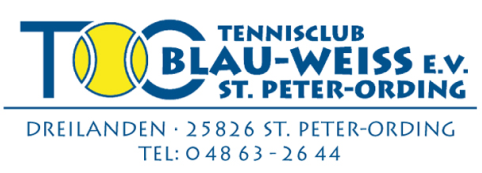                                                                                                  www.tennis-spo.deAufnahmeantragIch beantrage für mich/die/den Minderjährigen (nichtzutreffendes streichen)Name: ……………………………………………  Vorname: ………………………………………….Geburtsdatum: ……………………………….Plz: ……………….  Wohnort: ………………………………….. Str. ………………………………..Telefon oder Handy: ………………………………………….E-Mailadresse: ……………………………………………………………………………………………. den Beitritt zum Tennisclub Blau-Weiss e.V.Bei Mitgliedern unter 18 Jahren Unterschrift beider Eltern:Datenschutzhinweise: Ich erkläre mich damit einverstanden die überlassenen personenbezogenen Daten, unterBeachtung der DS-GVO und BDSG-neu, dürfen diese ausschließlich für die Mitgliederverwaltungdes Vereins gespeichert werden. Eine Übermittlung an Dritte ist –mit Ausnahme der erforderlichen Meldungen an die Verbände – nicht zulässig.Ohne dieses Einverständnis kann eine Mitgliedschaft nicht begründet werden.Ich bin damit einverstanden, dass Bild- und Tonaufnahmen, Textbeiträge über mich/meineKinder im Internet und Printmedien veröffentlich werden. Bild- und Tonaufnahmen, TexteVerfolgen ausschließlich dem Zweck, den Verein und insbesondere die Mitglieder mit ihrenAktivitäten in der Öffentlichkeit darzustellen. Wir weisen darauf hin, dass die Veröffentlichungenim Internet, bei einem Widerspruch der Einwilligung, nicht vollständig gelöscht werden können.Das Einverständnis kann jederzeit bei der Vorstandschaft schriftlich widerrufen werden.Die Satzung den Tennisclub Blau-Weiss erkenne ich an, diese ist auf der Homepage einsehbar,wie auch die Beiträge des TC Blau-Weiss.Sankt Peter-Ording. ……………………………………………………………………………………………………………………….                                       Datum                 (Unterschrift Mitglied) ( gesetzlichen Vertreter/s)SEPA LastschriftmandatIch ermächtige den Tennisclub Blau-Weiss e.V., Zahlungen von meinem Kontomittels Lastschrift einzuziehen. Zugleich weise ich mein Kreditinstitut an, die vonmeinem Konto gezogene Lastschrift einzulösen.Hinweis: Ich kann innerhalb von acht Wochen, beginnend mit dem Belastungsdatum,Erstattung des belasteten Betrages verlangen. Es gelten dabei die mit meinem Kredit-Institut vereinbarten Bedingungen.Mandat gilt für wiederkehrende Zahlungen.………………………………………………………………………………………………………………………………………….Vorname und Name (Kontoinhaber)………………………………………………………………………………………………………………………………………….Straße und Hausnummer………………………………………………………………………………………………………………………………………….Postleitzahl und Ort………………………………………………………………………………………………………………………………………….Kreditinstitut………………………………………………………………………………………………………………………………………….IBANSankt Peter-Ording ………………………………………………………………………………………………………………………..                                           Datum                      (Unterschrift Mitglied) oder (gesetzlichem Vertreter/s)Wenn mein/unser Konto die erforderliche Deckung nicht aufweist, besteht seitens des konto-Führenden Kreditinstituts keine Verpflichtung zur Einlösung. Kontoänderungen müssen rechtzeitigangezeigt werden. Eventuelle Kosten der Rücklastschrift gehen zu Lasten des Kontoinhabers.Austritt aus dem Verein:Der Austritt ist nur zum Ende des Kalenderjahres möglich und muss bis zum 30. Novemberdem Vorstand schriftlich erklärt werden. (Brief oder E-Mail)